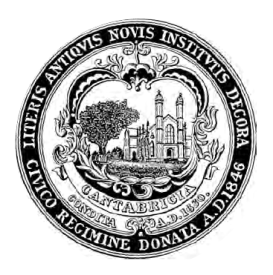 Community Meeting NoticeTobin Montessori and Vassal Lane Upper SchoolsDear Neighbor,The City of Cambridge invites you to the first public meeting to discuss the Tobin Montessori and Vassal Lane Schools Project on Wednesday, February 6th from 6:30PM-8PM at the Tobin School Auditorium.This initial meeting will be an opportunity for residents and the school community to learn more about the site’s history, the current subsurface geotechnical and environmental conditions and the implication of these factors on design, soil remediation and reconstruction. The City’s Licensed Site Professional (LSP) and geotechnical consultant, CDM/Smith, will present findings from initial exploratory efforts that have taken place over the past 18 months and discuss how this information relates to the design strategies and construction process.At this meeting the City will also be introducing the selected architect for the project, Perkins Eastman, who also was the designer of the Dr. Martin Luther King Lower School and Putnam Avenue Upper School.We encourage you to attend, to learn more about the project, ask questions and provide feedback to the City as we begin the process associated with the reconstruction of the Tobin Montessori and Vassal Lane Schools. We look forward to working with residents and the school community throughout the project.Information and AssistanceTo receive future updates via email regarding this project, please contact Kate Riley at kriley@cambridgema.gov / 617-349-4870. To view more information on this project such as updates, documents, and more, please visit www.cambridgema.gov/TobinSchool. Regards,Kate RileyCity of Cambridge 